Uniforms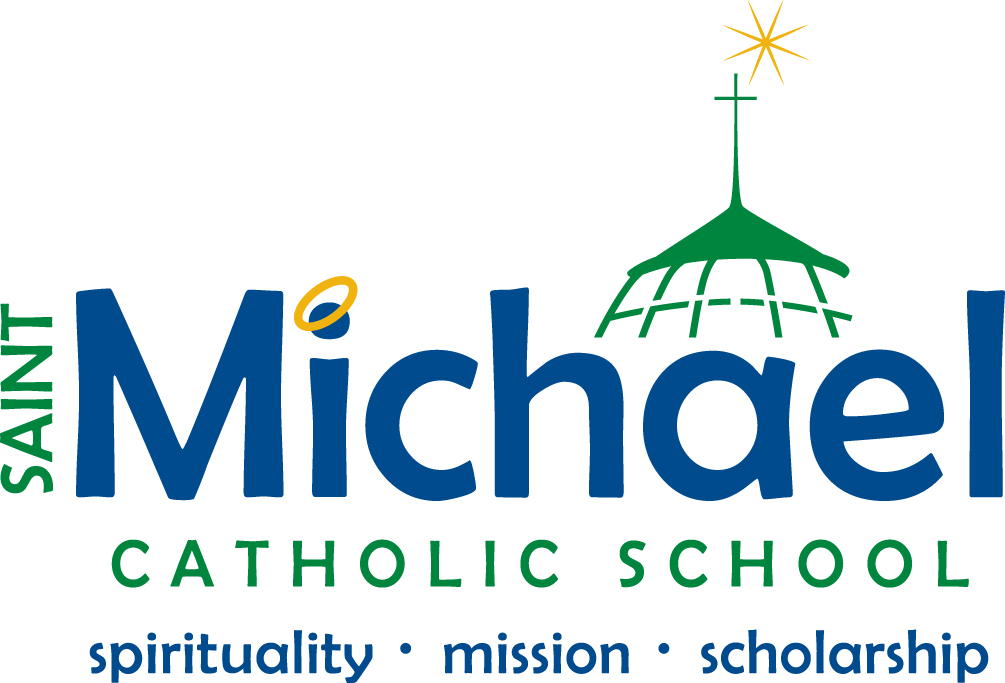 School uniforms are to be worn with pride and according to regulations.  The standard uniform is worn from November 1 through April 30, the summer option is worn from the start of school through November 1, and from May 1 till the end of school.  Students wear the P.E. uniform all day on the day when they have P.E. class.Uniforms are to be purchased from	Flynn & O’Hara School Uniform Co., Inc.					9650 Main Street, Unit 20Fairfax, VA  22031	
Phone:  703-503-5966 or Website: www.flynnohara.com STANDARD UNIFORM
Boys, Grade K-3 Navy dress slacks (to be worn at the waist), belt, black socks, plain white golf style shirt (long or short sleeve), navy sweater vest or long-sleeved v-neck pullover. *Summer option; plain white golf style shirt, navy walking shorts, belt, white or black ankle socks.Boys, Grades 4-8Navy dress slacks (to be worn at the waist), belt, black socks, white button down collar shirt (long or short sleeve), navy tie, navy/prescott red sweater vest or long-sleeved v-neck pullover. (navy for grades 4-6, prescott red for grades 7-8) *Summer option; plain white golf-style shirt, navy walking shorts/long pants, black or white socks that cover the ankles, belt.Girls, Grades K-3Plaid jumper, white blouse (long or short sleeve with “peter pan” collar), navy knee-socks or navy tights.  Navy cardigan sweater is optional.  *Summer option – plain white golf-style shirt, navy walking shorts, belt, white ankle socks.Girls, Grades 4-8Plaid skirt or kilt – to be worn to the top of the knee, white button-down collar shirt (long or short sleeve), v-neck sweater vest or v-neck long sleeved sweater, (navy for grades 4-6, prescott red for grades 7-8) navy or black tights or knee-socks.  Skirts may not be rolled up or too tight.  No sandals or shoes with a heel greater than one inch are permitted.  *Summer option; plain white golf-style shirt, white ankle socks (to cover the ankle), navy walking shorts or plaid skirt or kilt.PE UniformGreen sweatpants & sweatshirt, both with logo, and gold t-shirt with logo, white ankle socks and sneakers. *Summer option; green mesh shorts with white logo and gold colored t-shirt with logo, white ankle socks.Shoes, Grades K-8All students wear black shoes. Boots, sandals and sneakers or athletic style shoes are not acceptable.  Sneakers are only worn with the PE uniform.